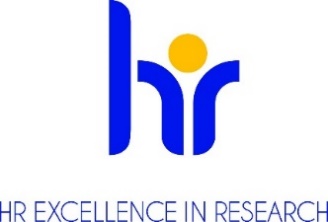 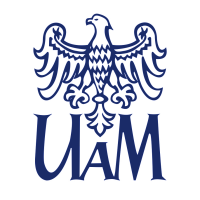 UNIWERSYTET IM. ADAMA MICKIEWICZA W POZNANIUOGŁASZAKONKURSna stanowisko postDoc
na Wydziale BiologiiPodstawowe informacjeDyscyplina naukowa (research field): Dziedzina nauk ścisłych i przyrodniczych (Natural sciences)nauki biologiczne (biological sciences)informatyka (computer and information sciences)Wymiar czasu pracy (job status) (hours per week), liczba godzin pracy w tygodniu, wynagrodzenie w zadaniowym systemie czasu pracy: pełen wymiar etatu – 40 godzin w tygodniu, wynagrodzenie ok. 7 700,00 PLN brutto/miesiącPodstawa nawiązania stosunku pracy i  przewidywany czas zatrudnienia (type of contract): umowa o pracę na czas nieokreślony/na czas określony ….. roku/…latUmowa o pracę na czas określony (12 miesięcy z możliwością przedłużenia) w ramach projektu Sonata Bis 7 nr 2017/26/E/NZ1/00548 („Podstawy molekularne biologicznych funkcji enzymów z głęboko umiejscowionymi miejscami aktywnymi: inhibicja substratowa, kooperacyjność oraz zależności pomiędzy transportem substratów i produktów”).Przewidywany termin rozpoczęcia pracy (envisaged job starting date): Październik 2022Miejsce wykonywania pracy (work location):Zakład Ekspresji Genów, Laboratorium Biomolekularnych Interakcji i Transportu, Instytut Biologii Molekularnej i Biotechnologii, Widział Biologii UAM w Poznaniu, ul. Uniwersytetu Poznańskiego 6, 61-614 PoznańTermin, forma i miejsce złożenia aplikacji: (application deadline and how to apply)Termin składania ofert: do 15.08. 2022 r. Aplikacje lub dodatkowe pytania prosimy przesyłać do prof. Jana Brezovsky'ego: janbre@amu.edu.pl Wybrani kandydaci zostaną zaproszeni na rozmowę kwalifikacyjną online. Wniosek powinien być przygotowany jako pojedynczy plik PDF w języku angielskim.kandydaci zostaną wyłonieni w drodze konkursu otwartego zgodnie z wytycznymi Narodowego Centrum Nauki (https://www.ncn.gov.pl/sites/default/files/pliki/koszty_w_projektach_maestro9_harmonia9_sonata13_sonata_bis7.pdf)konkurs może być przedłużony do czasu znalezienia odpowiedniego kandydata, spełniającego wszystkie wymaganiaWymagane dokumenty (required documents)Jednostronicowy list motywacyjny opisujący motywację kandydataCurriculum Vitae, w tym pełna lista publikacji; Dyplomy lub zaświadczenia wydane przez uczelnie potwierdzające wykształcenie 
i posiadane stopnie lub tytuł naukowy (w przypadku stopni naukowych uzyskanych zagranicą - dokumenty muszą spełniać kryteria równoważności określone w art. 328 ustawy z dnia 20 lipca 2018 roku Prawo o szkolnictwie wyższym i nauce (Dz.U. z 2022 r. poz. 574 z późn. zmianami) listę trzech najważniejszych osiągnięć naukowych, z krótkim wyjaśnieniem wyboru;dwa listy polecające - przynajmniej jeden powinien pochodzić od bezpośredniego przełożonego;Zgoda na przetwarzanie danych osobowych następujacej treści : Zgodnie z art. 6 ust.1 lit a ogólnego rozporządzenia o ochronie danych osobowych z dnia 27 kwietnia 2016 r. (Dz. U. UE L 119/1 z dnia 4 maja 2016 r.) wyrażam zgodę na przetwarzania danych osobowych innych niż: imię, (imiona) i nazwisko; imiona rodziców; data urodzenia; miejsce zamieszkania (adres do korespondencji); wykształcenie; przebieg dotychczasowego zatrudnienia, zawartych w mojej ofercie pracy dla potrzeb aktualnej rekrutacji.";Warunki konkursu określone przez komisję konkursową Określenie kwalifikacji: (researcher profile) zgodnie z wytycznymi Euraxess R 1 naukowiec nieposiadający stopnia doktora 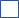  R 2 naukowiec ze stopniem doktora  R 3 samodzielny naukowiec  R 4 doświadczony samodzielny naukowiec https://euraxess.ec.europa.eu/europe/career-development/training-researchers/research-profiles-descriptors)Opis oferty pracy (offer description)Poszukujemy zmotywowanego współpracownika do obsadzenia stanowiska post-doktora w Laboratorium Biomolekularnych Interakcji i Transportu (www.labbit.eu). Stanowisko jest dostępne od zaraz. Wybrany kandydat będzie badał mechanizmy rządzące transportem ligandów w enzymach przy użyciu najnowocześniejszych metod, takich jak modelowanie MSM, adaptacyjne i ulepszone symulacje próbkowania. Badania obejmą także element rozwoju metody. Zdobyta wiedza będzie miała kluczowe znaczenie dla odkrycia molekularnego pochodzenia patologii związanych z transportem, poprawy kinetyki wiązania związków ołowiu i projektowania ulepszonych biokatalizatorów. Laboratorium znajduje się w Poznaniu i jest wspólnie afiliowane przy Instytucie Biologii Molekularnej i Biotechnologii Wydziału Biologii Uniwersytetu im. Adama Mickiewicza w Poznaniu oraz Międzynarodowym Instytucie Biologii Molekularnej i Komórkowej w Warszawie - oba w ścisłej czołówce placówek naukowych w Polsce.Wymagania i kwalifikacje (requirments and qualifications)Do konkursu mogą przystąpić osoby, spełniające wymogi określone w art. 113 ustawy z dnia 
20 lipca 2018 roku Prawo o szkolnictwie wyższym i nauce (Dz.U. z 2022 r. poz. 574 z późn. zmianami ) oraz spełniające następujące wymagania: stopień doktora nauk: biofizyka, bioinformatyka, chemia obliczeniowa, biochemia lub pokrewna uzyskany w 2015 roku lub później (może być przedłużony ze względu na udokumentowane długoterminowe zwolnienia chorobowe lub wychowawcze), spełniające formalne kryteria konkursu (https://www.ncn.gov.pl/sites/default/files/pliki/koszty_w_projektach_maestro9_harmonia9_sonata13_sonata_bis7.pdf). W przypadku stopni naukowych uzyskanych za granicą - dokumenty muszą spełniać kryteria wyszczególnione w artykule 328 ustawy z 20 lipca 2018 Prawa o szkolnictwie wyższym i nauce (Dziennik Ustaw 2021 poz.478).udokumentowana wiedza specjalistyczna w zakresie symulacji dynamiki molekularnej; doświadczenie w stosowaniu modeli stanu Markowa do zrozumienia dynamiki białek wysoka motywacja i entuzjazm, niezależność i rzetelnośćumiarkowane umiejętności skryptowe, najlepiej w Pythoniebiegła znajomość języka angielskiego w mowie i piśmieWymagania językowe (required languages)język 	angielski poziom (podstawowy, dobry, płynny, ojczysty)  płynnyWymagane doświadczenie badawcze, badawczo-dydaktyczne lub dydaktyczne (required research experience)stopień doktora nauk: biofizyka, bioinformatyka, chemia obliczeniowa, biochemia lub pokrewna uzyskany w 2015 roku lub później (może być przedłużony ze względu na udokumentowane długoterminowe zwolnienia chorobowe lub wychowawcze), spełniające formalne kryteria konkursu (https://www.ncn.gov.pl/sites/default/files/pliki/koszty_w_projektach_maestro9_harmonia9_sonata13_sonata_bis7.pdf). W przypadku stopni naukowych uzyskanych za granicą - dokumenty muszą spełniać kryteria wyszczególnione w artykule 328 ustawy z 20 lipca 2018 Prawa o szkolnictwie wyższym i nauce (Dziennik Ustaw 2021 poz.478).udokumentowana wiedza specjalistyczna w zakresie symulacji dynamiki molekularnej; doświadczenie w stosowaniu modeli stanu Markowa do zrozumienia dynamiki białek wysoka motywacja i entuzjazm, niezależność i rzetelnośćumiarkowane umiejętności skryptowe, najlepiej w Pythoniebiegła znajomość języka angielskiego w mowie i piśmieBenefity (benefits)atmosfera szacunku i współpracywspieranie pracowników z niepełnosprawnościamielastyczny czas pracymożliwość pracy zdalnejdofinansowanie nauki językówdofinansowanie szkoleń i kursówdodatkowe dni wolne na kształcenieubezpieczenia na życieprogram emerytalnyfundusz oszczędnościowo – inwestycyjnypreferencyjne pożyczkidodatkowe świadczenia socjalnedofinansowanie wypoczynkudofinansowanie wakacji dzieci„13” pensjastojaki na roweryKryteria kwalifikacyjne (eligibility criteria) kandydaci zostaną wyłonieni w drodze konkursu otwartego zgodnie z wytycznymi Narodowego Centrum Nauki: https://www.ncn.gov.pl/sites/default/files/pliki/koszty_w_projektach_maestro9_harmonia9_sonata13_sonata_bis7.pdfkandydaci będą oceniani według:kompetencji technicznych i dopasowania wiedzy specjalistycznej do stanowiska (30%)osiągnięcia naukowe - publikacje, nagrody, granty itp. (30%)zakres i głębokość doświadczenia - interdyscyplinarność, mobilność, zdolności adaptacyjne (20%)umiejętności miękkie - przywództwo, motywacja, praca w zespole, umiejętności komunikacyjne (20%)Przebieg procesu wyboru (selection process) Rozpoczęcie prac komisji konkursowej nie później niż 14 dni po upływie daty złożenia dokumentów.Ocena formalna złożonych wniosków.  W przypadku braku wymaganych dokumentów, wezwanie do uzupełnienia dokumentacji lub dostarczenia dodatkowych dokumentów.Wyłonienie kandydatów do etapu rozmów.Rozmowa z kandydatami spełniającymi wymogi formalne.Komisja ma prawo wystąpić o sporządzenie recenzji zewnętrznych dorobku kandydatów.Ogłoszenie wyników przez przewodniczącego komisji konkursowej oraz poinformowanie kandydatów o rozstrzygnięciu. Informacja zwierać będzie uzasadnienie oraz wskazanie mocnych i słabych stron kandydatów. Wraz z informacją kandydatom odesłane zostaną również złożone dokumentyPerspektywy rozwoju zawodowegoKlauzula informacyjna RODO :Zgodnie z art. 13 ogólnego rozporządzenia o ochronie danych osobowych z dnia 27 kwietnia 2016 r. (Dz. Urz. UE L 119 z 04.05.2016) informujemy, że:Administratorem Pani/Pana danych osobowych jest Uniwersytet im. Adama Mickiewicza  w Poznaniu 
z siedzibą: ul. Henryka Wieniawskiego 1, 61 - 712 Poznań.Administrator danych osobowych wyznaczył Inspektora Ochrony Danych nadzorującego prawidłowość przetwarzania danych osobowych, z którym można skontaktować się za pośrednictwem adresu 
e-mail: iod@amu.edu.pl.Celem przetwarzania Pani/ Pana danych osobowych jest realizacja procesu rekrutacji na wskazane stanowisko pracy.Podstawę prawną do przetwarzania Pani/Pana danych osobowych stanowi Art. 6 ust. 1 lit. a ogólnego rozporządzenia o ochronie danych osobowych z dnia 27 kwietnia 2016 r. oraz  Kodeks Pracy z dnia 
26 czerwca 1974 r. (Dz.U. z 1998r. N21, poz.94 z późn. zm.).Pani/Pana dane osobowe przechowywane będą przez okres 6 miesięcy od zakończenia procesu rekrutacji.Pani/Pana dane osobowe nie będą udostępniane innym podmiotom, za wyjątkiem podmiotów upoważnionych na podstawie przepisów prawa. Dostęp do Pani/Pana danych będą posiadać osoby upoważnione przez Administratora do ich przetwarzania w ramach wykonywania swoich obowiązków służbowych.Posiada Pani/Pan prawo dostępu do treści swoich danych oraz z zastrzeżeniem przepisów prawa, prawo do ich sprostowania, usunięcia, ograniczenia przetwarzania, prawo do przenoszenia danych, prawo do wniesienia sprzeciwu wobec przetwarzania, prawo do cofnięcia zgody w dowolnym momencie.Ma Pani/Pan prawo do wniesienia skargi do organu nadzorczego – Prezesa Urzędu Ochrony Danych Osobowych, ul. Stawki 2, 00 – 193 Warszawa.Podanie danych osobowych jest obligatoryjne w oparciu o przepisy prawa, w pozostałym zakresie jest dobrowolne.Pani/ Pana dane osobowe nie będą przetwarzane w sposób zautomatyzowany i nie będą poddawane profilowaniu.